WALT: Locate places on the map of St. Lucia and distinguish between human and physical features.Physical Features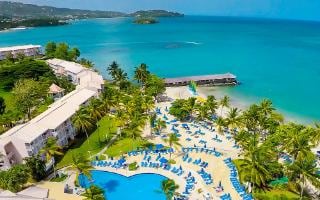 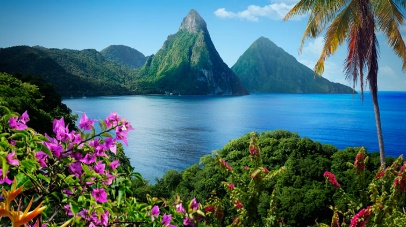 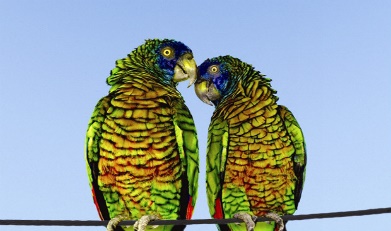 Human Featuresp